基隆市政府112年度促進特定對象及就業弱勢者職場參訪活動主辦單位：基隆市政府。參與對象：具就業意願及工作能力之促進特定對象及就業弱勢者。活動目的：透過參訪活動，使參與者更認識不同職類工作環境及職務內容，增加求職方向及職涯探索可能性。活動規劃：活動日期：112年10月16日(一)上午9點。參訪單位：財團法人基隆市私立博愛仁愛之家。集合地點：請於112年10月16日(一)上午8點15分前於基隆市政府正門集合候車，逾時不候。參訪人數：15人。※時間、地點如有異動將另行通知。報名方式：請民眾或轉介單位協助掃描QR CODE填寫線上報名表，請自行來電確認是否完成報名；如因故無法參加，請來電告知，俾利行政作業。即日起報名額滿截止或112年9月28日(四)截止。線上報名表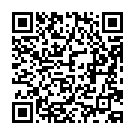 請自行攜帶口罩及環保杯。聯繫方式：基隆市政府勞資關係科：杜先生聯絡電話：(02)24266431E-mail：king77616@mail.klcg.gov.tw112年度促進特定對象及就業弱勢者職場參訪活動活動日期：112年10月16日(一)參訪單位：財團法人基隆市私立博愛仁愛之家時間行程08:00-08:30民眾報到08:30-09:00車程09:00-12:30家園活動12:30返程